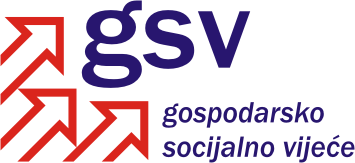 Broj: 20/11Zagreb, 6. srpnja 2011.Povjerenstvo za održivi razvoj, poticanje gospodarstva, energetiku i klimatske promjeneSukladno članku 39. Poslovnika o radu Gospodarsko-socijalnog vijeća i njegovih radnih tijela, a u vezi članka 30. Poslovnika Povjerenstvo za održivi razvoj, poticanje gospodarstva, energetiku i klimatske promjene na 6. sjednici održanoj 6. srpnja 2011. godine razmatralo je Nacrt prijedloga zakona o izmjenama i dopunama Zakona o energiji, s konačnim prijedlogom zakona i Nacrt prijedloga Zakona o tržištu električne energije, s konačnim prijedlogom zakona.Na osnovi rasprave, Povjerenstvo je utvrdilo slijedećiZAKLJUČAKNastavit će se rad na pripremi konačnog teksta Izmjena i dopuna Zakona o energiji i Zakona o tržištu električne energije, a u radnu skupinu u okviru Ministarstva gospodarstva, rada i poduzetništva bit će uključeni i predstavnici sindikata i Hrvatske udruge poslodavaca.Nakon utvrđivanja konačnog teksta Zakona, isti će biti ponovno razmotren na sjednici Povjerenstva za održivi razvoj, poticanje gospodarstva, energetiku i klimatske promjene.Koordinator Povjerenstvamr.sc. Bernard Jakelić, v.r.